REVISION HISTORYPROGRESS FLOW OF CERTIFICATE GENARATIONLOGIN FOR PRINCIPALOpen Mozilla firefox/Google Chrome and type the address http://www.nsstechcellkerala.org/penta/ and press enter the following page will load.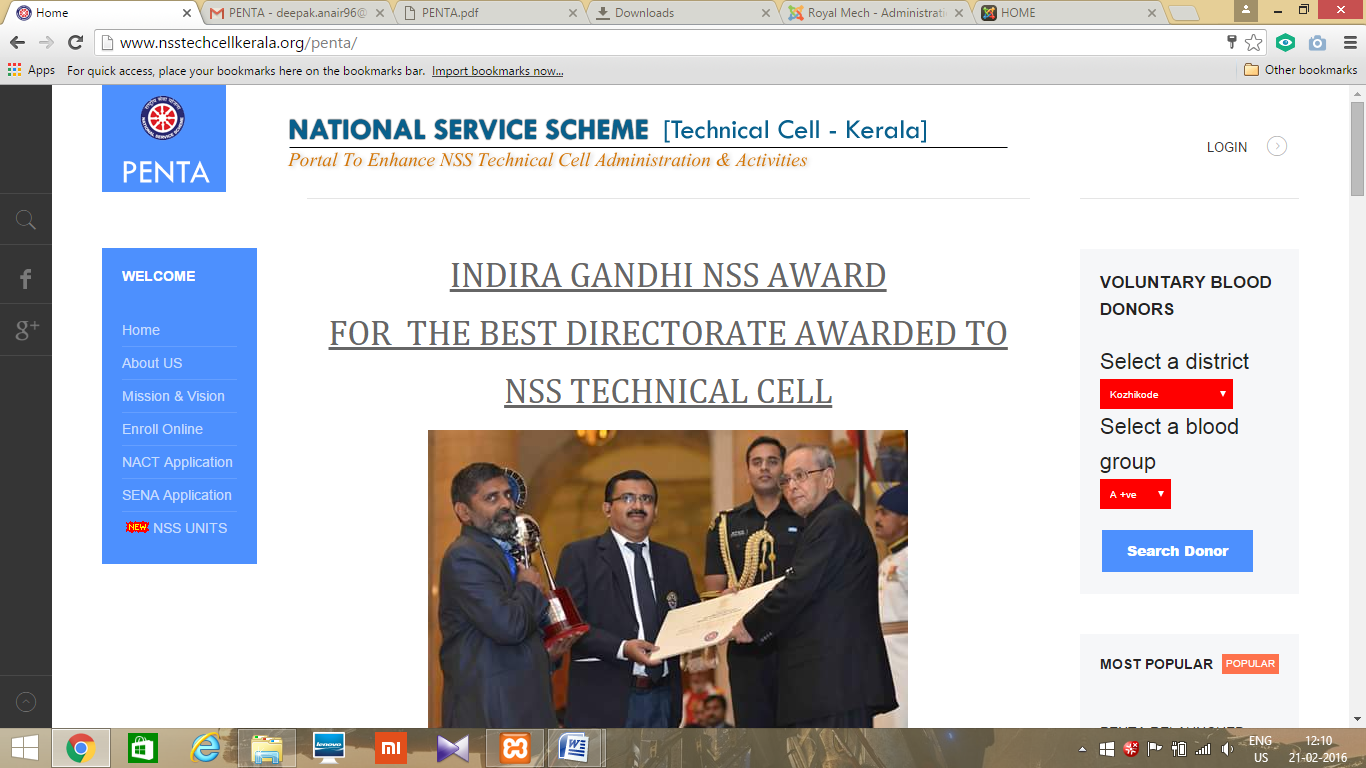 Click LOGIN 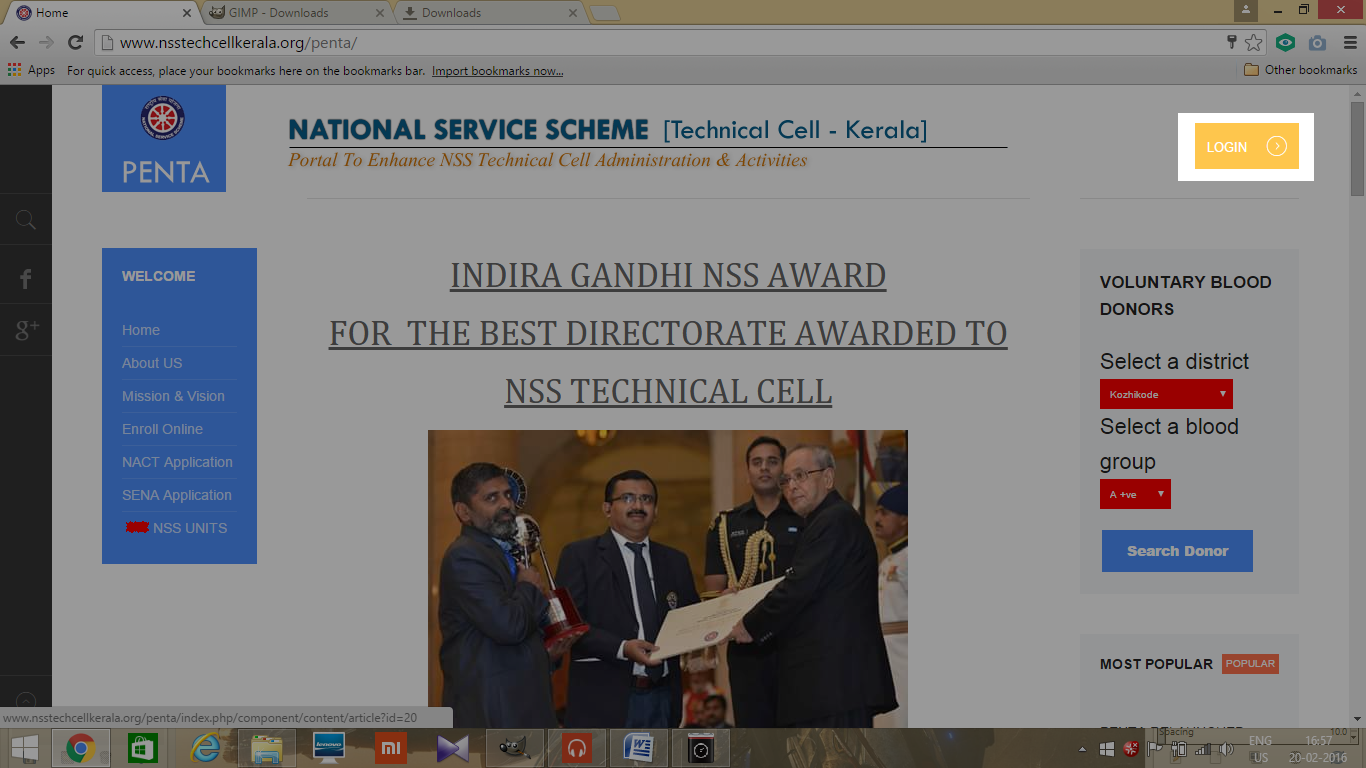 Then enter USERNAME and PASSWORD of PRINCIPAL and click login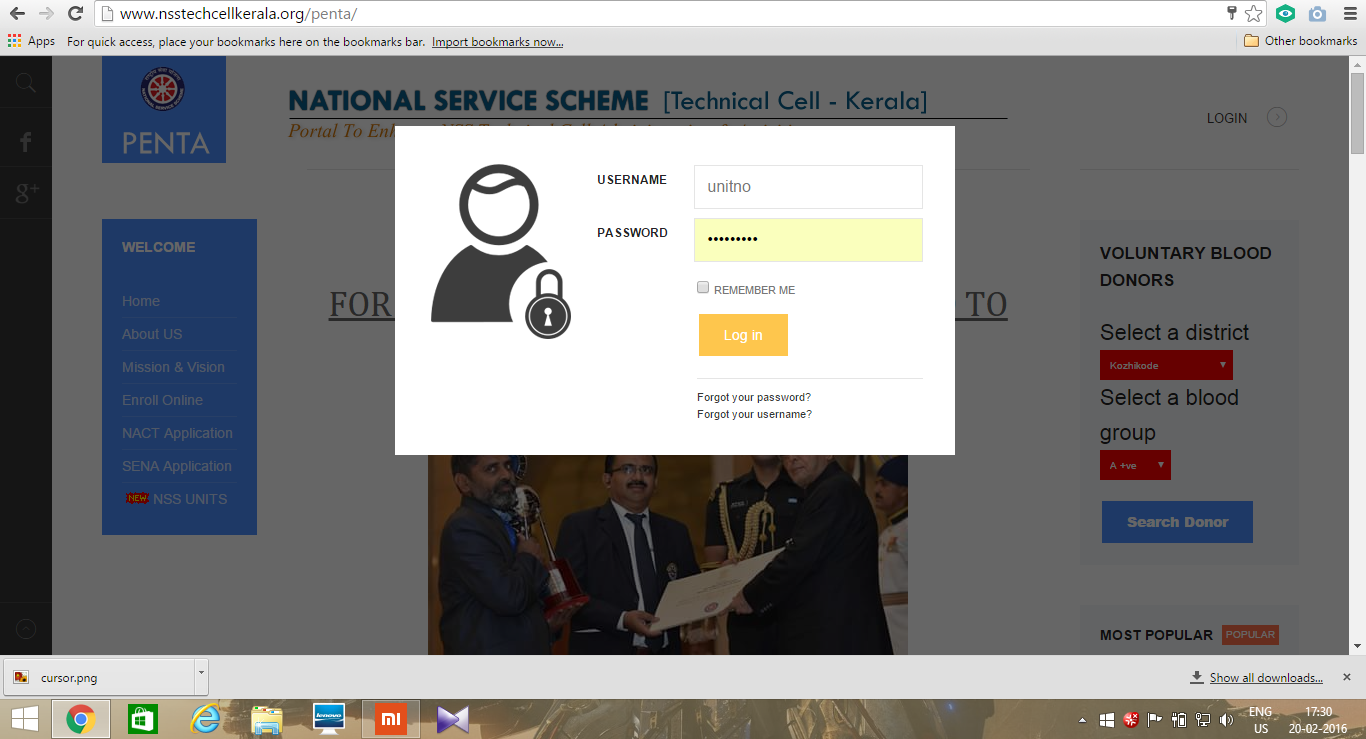 Then the following dashboard will open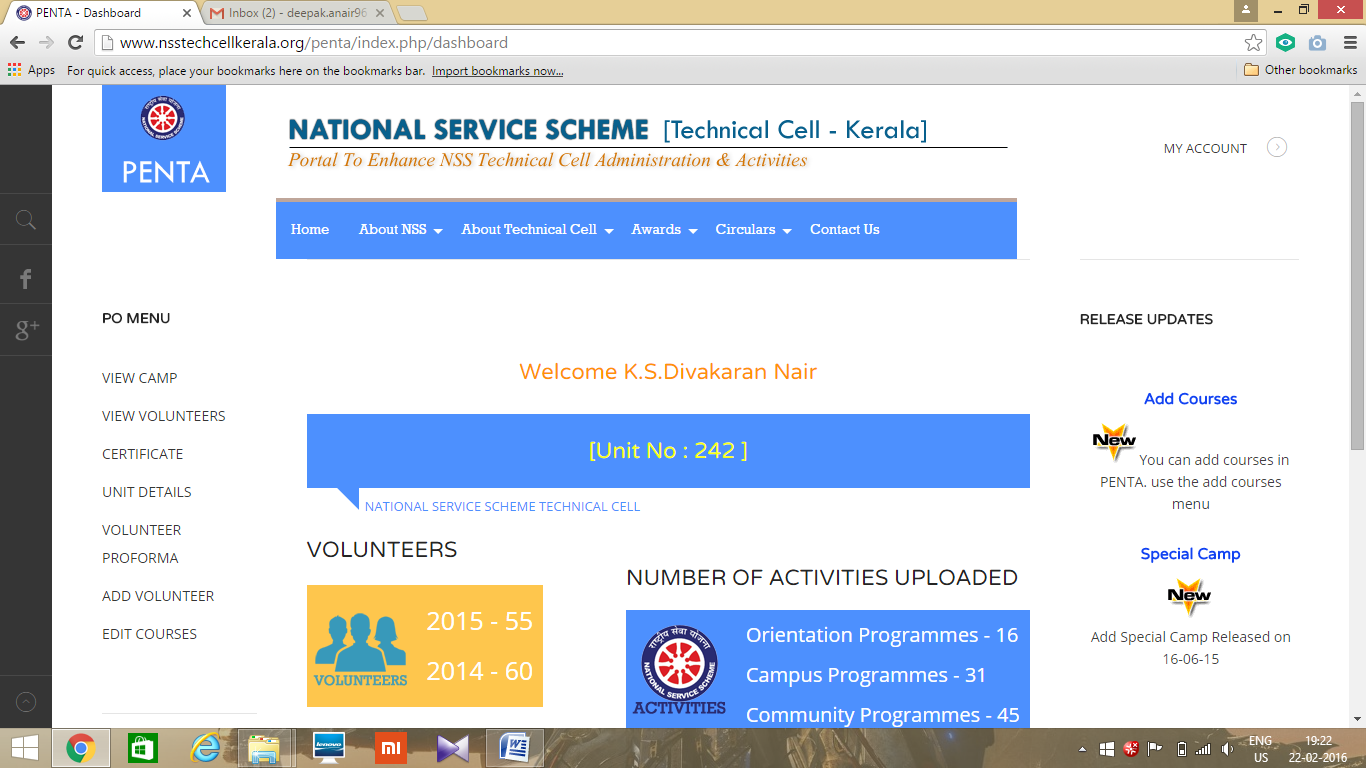 DateDescriptionAuthorVERSION21/02/16USER MANUAL LOGIN FOR PRINCIPALDEEPAK A NAIR1.0